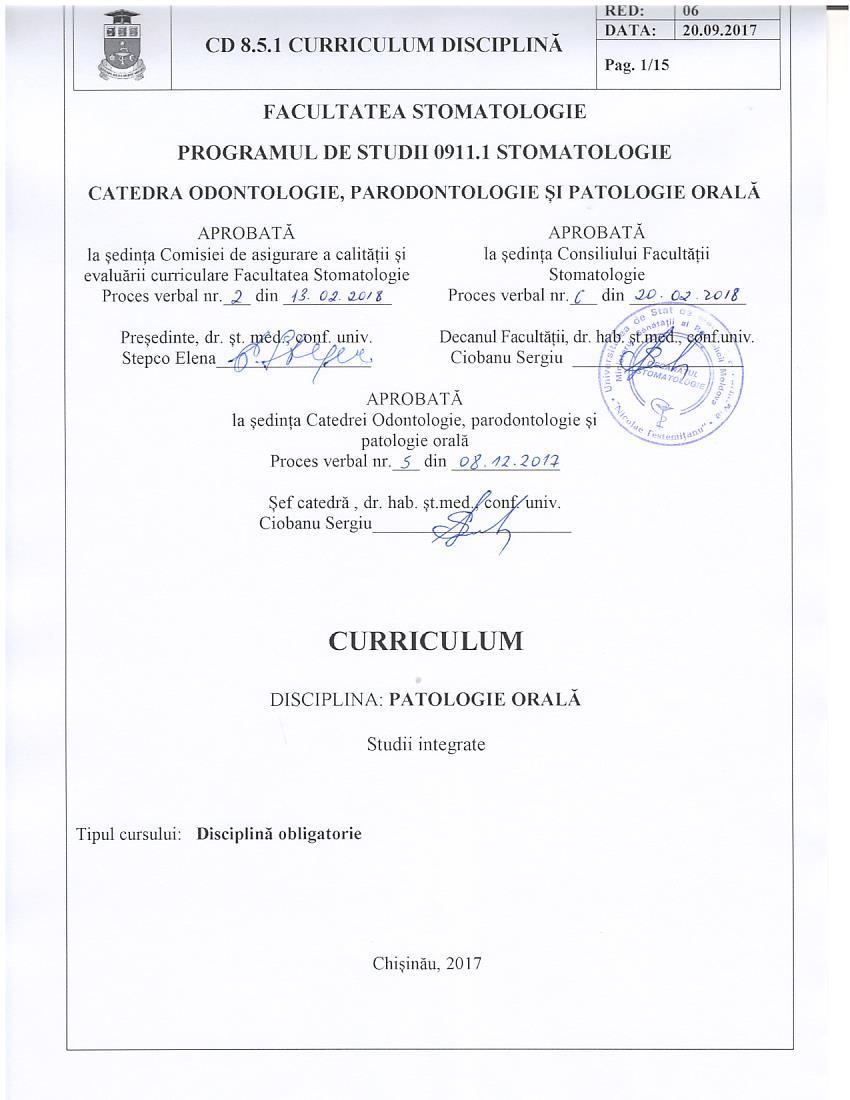 PRELIMINARIIPrezentareageneralăadisciplinei:locul șiroluldisciplineiînformareacompetențelorspecificealeprogramuluideformareprofesională/specialitățiiMedicina orală reprezintă o disciplină clinică la intersecția dintre Stomatologie și Medicină generală. Ea se ocupă cu studierea cauzei, proceselor și evoluția bolilor, care afectează mucoasa bucală, pielea periorală, cît și manifestările orale ale bolilor sistemice.Obiectivul general al acestei disciplini îl constituie diagnosticul clinic și managementul non-chirurgical al patologiilor non-dentare, care afectează regiunea maxilo-facială.       Cursul este structurat astfel încît studentul să obțină cunoștințe, necesare pentru înțelegerea diagnozei, patogenezei, prevenției și managementului acestor boli. La general, el cuprinde clasificarea, terminologia și definițiile, epidemiologia, etiologia și patogeneza.  Deasemenea include simptomele, morfologia, diagnosticul micro/macro, progrese și pronosticul, indicații pentru interpretarea testelor de diagnostic. În direcția formării competențelor specifice de formare profesională disciplina  își propune, pentru studenții anului Y, să obțină cunoștințe cu referire la colectarea anamnezei, examenarea clinică, diagnosticul pozitiv și diferențial cu confirmarea simptomelor clinice locale și generale; să se familiarizeze  cu semnele orale ale dereglărilor sistemice, să aplice un plan de tratament adecvat.Misiuneacurriculumului(scopul)înformareaprofesionalăSchimbarea de-a lungul timpului a metodelor de tratament și a posibilităților de diagnostic, condiționează și o modificare a misiunii curriculumului în formarea profesională.Metodele de examen clinic și paraclinic, prevăzute în medicina orală, țin să contribuie la dezvoltarea abilităților și a gîndirii clinice la studenți în scopul acumulării competențelor necesare la determinarea metodelor efective de profilaxie, diagnostic și tratament a pacientului.    Alt scop important este formarea viitorului medic cu oportunități și obligațiuni în stabilirea unui diagnostic precoce a patologiilor orale. Aceasta constituie un factor benefic pentru pacient și va fi un suport pentru cele mai înalte standarde de educație în stomatologie.Nu mai puțin important este și aspectul interdisciplinar în interiorul specializărilor stomatologice. Astfel, viitorul medic, trebuie să fie atent la patologiile care necesită o cooperare multidisciplinară; să fie capabil să-și recunoască limita capacităților profesionale ca să adreseze pacientul la alți specialiști, atunci cînd este necesar. Altă misiune curriculară, în formarea profesională, este și necesitatea de a inocula la viitorul medic stomatolog capabilitatea de a duce o comunicare detailată profesională cu un alt specialist din sfera sănătății, să poarte aceeași responsabilitate ca și medicul internist.Limbile de predare a disciplinei:  română,  engleză.Beneficiari: studenții anului Y, facultatea  Stomatologie.ADMINISTRAREA DISCIPLINEI Obiectivele de formare în cadrul disciplinei La nivel de cunoaștere și înțelegereEtapa de instruire universitară va permite viitorului specialist, la nivel de cunoaștere și înțelegere:să cunoască faptul că în stomatologia terapeutică se conturează o anumită diferențiere de specializare. În ea distingem odontologie, endodonție, parodontologie și medicina orală.să cunoască rolul și importanța medicinei orale în domeniul stomatologiei.să poată defini noțiunea de medicină orală și să fie familiarizat cu scopul și obiectivele  ei.să cunoască patologiile care necesită o cooperare multidisciplinară,  și să fie capabil să recunoască limita capacităților profesionale, adresînd pacientul, cînd este necesar, la alți specialiști.să posede cunoștințe profunde despre factorii de risc în patologiile orale și să fie capabil să informeze pacientul despre metodele de prevenire a acestora.să ințeleagă procesele moleculare, etiologia, patogenia și clasificările afecțiunilor orale. să cunoască varietățile normale ale țesuturilor orale și să poată diferenția acestea de alte patologii care ar putea afecta zonele capului și gîtului.să cunoască tipurile, indicațiile și metodele de preluare a probelor microbiologice.să cunoască modalitatea  de înregistrare a datelor în fișa medicală a pacientului.să fie familiarizat cu particularitățile și etapele examenului clinic al pacientului.să fie capabil să ducă o  comunicare detailată cu pacientul și să  colectezea anamneza. La nivel de aplicare:săposede abilități de implimentare și integrare a cunoștințelor obținute în  domeniul stomatologiei cu alte disciplini clinice.sa fie capabil de a asimila și implimenta în practică noile realizări în domeniul medicinii orale.să poată  sintetiza diagnosticul și diagnosticul diferențiat,prognoza bolile comune și dereglările mucoasei bucale.să poată evalua ( trata, preveni) manifestările oro-maxilofaciale a bolilor sistemice în baza prezentărilor clinice (radiografie, analiza histologică, etc.).să fie capabil să comunice la un nivel profesional cu alți  specialiști din sfera sănătății.să fie competent pentru a selecta testele de diagnostic (biopsia tisulară,  examenul microbiologic) și să le efectueze corect, iar în baza rezultatelor  să i-a decizii obiective.să poată colecta datele pacientului și evidenția cele cu importanță majoră pentru stabilirea diagnosticului.să utilizeze efectiv informația și tehnologia modernă în profesia sa.să utilizeze în activitatea sa cotidiană noile metode de diagnostic, tratament și profilaxie a afecțiunilor stomatologice.La nivel de integrare:în baza cunoașterii etiologiei și patogeniei să efectueze diagnosticul, tratamentul și profilaxia afecțiunilor mucoasei cavității bucale.sa fie competent în selectarea metodelor de diagnostic: teste, biopsii tisulare, probe microbiologice și să le gestioneze corect.să fie capabil de a interpreta rezultatele dgiagnosticului și să i-a deciziile corespunzătoare.dispunînd de oportunitate să nu evite obligația de a diagnostifica precoce patologiile orale.să posede clinica simptomelor locale, semnele sistemice și deferențierea clinică pentru a putea stabili diagnosticul final.să poată  interpreta rezultatele și lua măsuri în consecință.să respecte cu strictețe problemele deontologiei și eticii medicale..IY. Condiționări și exigențe prealabile a cunoaște limba de predare;a dispune de cunoștințe și competențe în domeniul anatomiei, fiziologiei, patanatomiei, microbiologiei, histologiei, etc.;a poseda competențe digitale (utilizarea internetului, procesarea documentelor, tabelelor electronice și prezentărilor);a poseda abilități de comunicare și lucru în echipă;a poseda calități  - toleranță și compasiune față de pacienți.Y. TEMATICA ȘI REPARTIZAREA ORIENTATIVĂ A ORELOR DISCIPLINEIYI. OBIECTIVE DE REFERINȚĂ ȘI UNITĂȚI DE CONȚINUTYII. COMPETENȚE PROFESIONALE (SPECIFICE (CS) ȘI      TRANSVERSALE (CT)) ȘI FINALITĂȚI DE STUDIUCompetențe profesionale (specifice) (CS)CP1: Cunoașterea, înțelegerea și aplicarea limbajului specific în medicina orală. Rolul și importanța ei în domeniul stomatologiei.Să fie familiarizat cu scopul și obiectivele  disciplinei date;CP2:Săînțeleagă procesele de etiologie, patogenie, epidemiologie, diagnosticul, prevenția și managementul tulburărilor și simptomelor orale, care pot fi boli orale primare sau manifestări ale bolilor sistemiceCP3: Acumularea  cunoștințelor holistice despre starea pacientului. Sinteza  diagnosticului, diagnosticului diferențial, prognozarea bolilor comune și dereglărilor mucoasei orale. Capabilitatea de a face diagnosticul precoce a patologiilor orale; să poarte responsabilitate ca si medicul internist în domeniul medicinii orale;CP4: Să posede cunoștințe în clinica simptomelor locale și semnelor sistemice, diferențierea clinică pentru a putea stabili diagnosticul final și planul de tratament. Completarea fișelor medicale ale pacienților;CP5:Să fie competent în selectarea testelor de diagnostic, ca exemplu biopsia tisulară, examenul microbiologic, și să le efectuieze corect, iar în baza rezultatelor obținute să i-a decizii cît mai obiective;CP6:Să posede cunoștințe profunde despre factorii de risc în medicina orală și să informeze pacientul despre metodele de prevenție a acestora.Competențe transversale (ct)CT1: Capacități de a forma atitudini personale profesionale și a primi decizii corespunzătore;CT2: Posedareaabilităților de activitate în grup, de promovare a  spiritului de inițiativă și a dialogului;CT3: Încadrarea în proiecte interdisciplinare, activități extracuriculare și prezentarea proiectelor științifice individuale. Finalități de studiuSă cunoască patologiile mucoasei orale, grupate după prezentare specifică și caracteristică în cavitatea bucală;Să cunoască categoriile patologiilor/stărilor sistemice, care pot prezenta manifestări orale șisă  determine consecutivitatea etapelor de examinare a celor mai răspîndite afecțiuni ale mucoasei cavității bucale;Să fie competent în selectarea metodelor de diagnostic și să poarte responsabilitate și obligativitate în efectuarea dianosticului precoce a patologiilor orale;Să poată interpreta și aplica corect rezultatele testelor, biopsiilor tisulare, probelor microbiologice etc.;Să fie competent în elaborarea schemei de tratament a patologiilor orale, bazată pe preparate cu acțiune locală și generală șicapabil de a corecta și normaliza microbiocenoza mucoasei cavității bucale în contextul tratamentului complex;;Să depisteze precoce bolile precanceroase pentru care este necesar un tratament specializat în instituțiile de profil.YIII. LUCRUL INDIVIDUAL AL STUDENTULUIIX.  sugestii metodologice de predare-învățare-evaluareMetode de predare și învățare utilizateLa predarea disciplinei Patologia oralăse aplică diverse metode și procedee didactice, orientate spre însușirea eficientă a materialului și atingerea obiectivelor procesului didactic. În cadrul prelegerilor, de rând cu metodele tradiționale (lecție-expunere, lecție-conversație, lecție de sinteză) se folosesc și metode moderne (lecție-dezbatere, lecție-conferință, lecție problemizată).  În cadrul lucrărilor practice se  utilizează forme de activitate individuală, frontală, în grup. Pentru însușirea mai profundă a materialului, se folosesc diverse sisteme semiotice (limbaj științific, limbaj grafic și computerizat) și materiale didactice (tabele, scheme, microfotografii). În cadrul prelegerilorse folosesc Tehnologii Informaționale de Comunicare – prezentări PowerPoint.Metode de învățare recomandateÎnsușirea materialului  predat la lecții  în baza notițelor de la prelegeri și a manualului;Observația - Identificarea elementelor caracteristice unor structuri sau fenomenelor biologice, descrierea acestor elemente sau fenomene. Analiza - Descompunerea imaginară a  întregului în părți componente și studierea fiecărei ca parte a întregului.Evidențierea  și selectarea elementelor esențiale.Comparația- Compararea obiectelor/proceselor selectate (supuse cercetării) cu     scopul de a stabili particularitățile esențiale a fiecăruia, a  evidenția trăsăturile comune și a determina deosebirile.Stabilirea criteriilor de deosibire. Formularea concluziilor.Clasificarea - Identificarea structurilor/proceselor care necesită o  clasificare. Determinarea criteriilor de clasificare. Repartizarea structurilor/proceselor pe grupe după criteriile stabilite.Elaborarea schemei - Selectarea elementelor, care trebuie obligatoriu să figureze în schemă. Redarea elementelor alese prin diferite simboluri/culori și indicarea relațiilor între ele. Formularea unui titlu adecvat și legenda simbolurilor folosite.Modelarea – Identificarea  și selectarea elementelor necesare pentru modelarea situației clinice. Imaginarea (grafic, schematic) a situației clinice studiate. Formularea unor concluzii argumentate  prin constatări.  Strategii/tehnologiididacticeaplicate(specificedisciplinei predate)Activitatefrontală,individuală,sesiunidebrainstorming,discuțiiîngrup,analizacazurilorclinice,lucruîngrup(teambuilding),simulareaexamenuluiclinic,mini-cercetări,analizăcomparativă.Metodedeevaluare(inclusivcuindicareamodalitățiidecalculanoteifinale)Curentă:Verificăricurentepeparcursulseminarelor șilucruluipractic.Pentrulucrulindividualîndeplinitpeparcursulsemestruluistudentulesteevaluat,notafiindinclusăîntotalizări.Lafinelesemestrului,înbazanotelor, obținute pe parcursul semestruluisecalculeazănotamedie anuală.Finală:Cursul finalizează cu colocviu. Nota la colocviu se constituie în baza notei medii anuale. Notele 5 și mai mari se echivalează cu calificativul ”atestat”, care se va trece în carnetul de note.Nota medie anuală va fi exprimată în numere conform scalei de notare indicată în tabel. ModalitateaderotunjireanotelorlaetapeledeevaluareNotă:Neprezentarealaexamenfărămotiveîntemeiateseînregistreazăca“absent” șiseechivaleazăcucalificativul0(zero).Studentularedreptulla2susținerirepetatealeexamenuluinepromovat.Bibliografia recomandată:Obligatorie:Stomatologie terapeutica : manual pentru studentii facultatilor de stomatologie ale institutelor de medicina / sub red. E. Borovski. - Chisinau : Lumina, 1990Farmacoterapia afecţiunilor stomatologice : (Ghid) / V. Ghicavîi, M. Nechifor, S. Sârbu [et al.] ; sub red.: V. Ghicavîi, M. Nechifor. - Ed. a 3-a, rev. şi compl.. - Chişinău : Tipografia Centrală, 2014Eni, Ana. Afecţiunile mucoasei bucale / A. Eni ; Universitatea de Stat de Medicină şi Farmacie "Nicolae Testemiţanu". - Chişinău : Medicina, 2005Sîrbu S., Ciobanu S. Culegere de teste la disciplinele odontologie, parodontologie și patologie orală, Chișinău,2018SuplimentarăGortolomei, Diana. Candidozele mucoasei cavităţii bucale : recomandări metodice / D. Gortolomei ; Universitatea de Stat de Medicină şi Farmacie "Nicolae Testemiţanu", Cat. Stomatologie Terapeutică. - Chişinău, 2003Dermato-venerologie stomatologica / J.-D. C. Diaconu, V. Benea, M.-A. Popescu, .... - Bucuresti : Pro Transilvania, 2003Complicaţiile survenite în ţesuturile orale la purtătorii protezelor dentare : (constatări, recomandări clinico-practice) / A. Eni, S. Vlas, A. Tapes [et al.] ; Universitatea de Stat de Medicină şi Farmacie "Nicolae Testemiţanu", Catedra Stomatologie terapeutică FECMF. - Chişinău : Medicina, 2013Diagnosticul timpuriu al leziunilor şi stărilor precanceroase orale / C. Năstase, A. Terehov, Gh. Nicolau [et al.] ; Universitatea de Stat de Medicină şi Farmacie "Nicolae Testemiţanu", Facultatea Stomatologie. - Chişinău : [s. n.], 2017S.Sîrbu, S.Ciobanu  Culegere de teste la disciplinele odontologie, parodontologie și patologie orală. Г.В.Банченко, Ю.М.Максимовский, В.М.Гринин   Язык – «зеркало» организма. Москва, 2000Заболевания слизистой оболочки полости рта. Под ред. Л.М.Лукиных. Изд.2-е.Нижний Новгород, 2000Л.А.Цветкова, С.Д.Арутюновидр. Заболевания слизистой оболочки рта и губ. Учебное пособие.Изд.4-е, Москва, 2014Codul disciplineiCodul disciplineiS.10.O.121S.10.O.121Denumirea disciplineiDenumirea disciplineiPatologie oralăPatologie oralăResponsabil de disciplinăResponsabil de disciplinăMarcu Diana, dr. șt. med., conf.univ.Ciobanu  Sergiu, dr.hab.șt.med., prof.univ.Marcu Diana, dr. șt. med., conf.univ.Ciobanu  Sergiu, dr.hab.șt.med., prof.univ.Anul YSemestrulXNumărul de ore total, inclusiv:Numărul de ore total, inclusiv:Numărul de ore total, inclusiv:120Curs28Lecții practice49Seminare21Studiu individual22Forma de evaluareColocviuNumărul de credite4Nr.d/oТЕМАNumărul de oreNumărul de oreNumărul de oreNumărul de oreNr.d/oТЕМАPrele-geriSemi-nareL.practiceS.individualCaractere histologice și fiziologice ale mucoasei cavității bucale și limbii. Clasificarea afecțiunilor mucoasei bucale.   Caractere anatomo- fiziologice și structura histologică ale  epiteliului mucoasei cavității bucale.  Elementele lezante primare și secundare, care apar în afecțiunile bucale. Scopul esențial și etapele examenului clinic al pacienților cu leziuni bucale. Metodele de bază în examinarea pacientului cu leziuni bucale. Metodele de investigație suplimentare în diagnosticarea patologiei bucale. Sistematizarea stărilor patologice ale mucoasei bucale  după factorii etiologici și patogenetici.2251Leziunile traumatice ale mucoasei cavității bucale. Leucoplazia. Tabloul clinic. Diagnostic și tratament.   Factorii etiologici și patogenetici în evoluția traumelor mecanice, fizice, chimice. Caracteristica modificărilor mucoasei bucale în cadrul leziunilor traumatice. Manifestările clinice, diagnosticul diferențial și tratamentul traumelor mucoasei bucale.   Modificările patologice ce apar pe suprafața mucoasei bucale în leucoplazie. Tabloul clinic, diagnosticul pozitiv și diferențial, tratamentul.4252Bolile infecțioase cu manifestare în cavitatea bucală. Principii de diagnostic și tratament. Leziunile mucoasei cavității bucale în cazul bolilor infecțioase acute și cronice. Caracterul manifestărilor clinice și importanța diagnostică a modificărilor în cazul: rugeolei, rubeolei, scarlatinei, dezinteriei, varicelei, gripei, etc. Tratament și profilaxie.Particularitățile  evoluției clinice a formelor cronice infecțioase : luesul, tuberculoza. Factorii etiologici și   patogenetici, evoluția clinică, diagnosticul pozitiv și diferențial. Tratamentul, pronosticul.  Manifestările HIV și SIDA în cavitatea bucală. Date epidemiologice,  diagnosticul pozitiv și diferențial. Tratamentul și profilaxia (remedii dezinfectante cu acțiune intensă).Infecțiile bacteriale și virotice a mucoasei cavitatății bucale și buzelor (candidoza,  stomatita ulcero- nicrotică Vincent, infecția herpetică).       4253Manifestări alergice în cavitatea bucală. Eritemul exudativ polimorf. Stomatita aftoasă cronică recidivantă.   Noțiune de alergie și cauzele răspîndirii ei. Reacțiile alergice de tip imediat și întîrziat. Mecanismele de afectare a țesuturilor. Șocul anafilactic, edemul angioneurotic Quincke – tratament de extremă urgență. Eritemul exudativ polimorf, stomatita aftoasă cronică recidivantă.  Tabloul clinic, diagnosticul pozitiv și diferențial. Tratamentul.4253Modificări ale mucoasei cavității bucale în cadrul unor boli de sistem.Particularitățile clinice în simptomalogia unor boli de sistem  și specifice, care necesită diagnosticarea precoce a afecțiunii de bază și tratamentul adecvat al modificărilor mucoasei bucale.Modificări ale mucoasei bucale în afecțiunile cardiovasculare și bolile tractului gastro-intestinal. Manifestări clinice bucale în hipo-  și avitaminoze. Modificările mucoasei  cavității bucale în afecțiunile sistemului hematopoetic. Manifestări clinice în bolile sistemului nervos. Glosalgia și stomalgia: tabloul clinic, diagnosticul pozitiv și diferențial. Tratamentul.4353Modificări ale mucoasei bucale în patologiile sistemului endocrin și tulburări de metabolism.Particularitățile modificărilor mucoasei cavității bucale timpurii în patologiile sistemului endocrin și tulburări de metabolism, care condiționează adresarea primară a pacientului la stomatolog.2252Schimbările mucoasei cavității bucale în dermatoze.Schimbări ale mucoasei cavității bucale în dermatoze. Pemfigusul: tabloul clinic, diagnosticul pozitiv și diferențial. Tratamentul. Pemfingoidul: tabloul clinic, diagnosticul pozitiv și deferențial. Tratamentul. Lichenul roșu plan și lupusul eritematos: tabloul clinic, diagnosticul pozitiv și diferențial. Tratamentul. Importanța asanării și igienei bucale în lichenul plan bucal și lupusul eritematos. Rolul tratamentului protetic. Pronosticul.2252Anomaliile limbii și glositele independente.Bolile acute inflamatorii și cronice ale limbii. Caracterele anatomice și structura histologică a limbii, vascularizația, inervația limbii, tipurile sensibilității gustative. Glosita descuamativă și  rombică,  limba plicată, limba  păroasă (viloasă) neagră : etiologia, tabloul clinic, tratamentul. 2242Cheilitele și macrocheilita.Cheilitele: atopică, glandulară, exfoliativă, eczematoasă, alergică de contact, actinică și meteorologică. Particularitățile clinice, diagnosticul diferențial și simptomatologia diversă a cheilitelor. Aplicarea unor noi modalități de tratament terapeutic al cheilitelor. Macrocheilita și fisurile cronice recidivante ale buzelor: tabloul clinic, diagnosticul diferențial, tratamentul. 2252Afecțiunile precanceroase ale mucoasei cavității bucale și buzelor.Procese precanceroase obligate și facultative  dependente de  gradul de probabilitate a malignizării. Însemnătatea depistării și tratării la timp a bolilor  precanceroase  pentru preîntîmpinarea apariției cancerului  și  efectuării unui tratament oportun. Importanța diagnosticului diferențial în procesele precanceroase ale mucoasei cavității bucale și marginii roșii a buzelor. Profilaxia afecțiunilor precanceroase.2252Total Total 28214922ObiectiveUnități de conținutPrincipii de organizare structurală și formare profesională în medicina oralăPrincipii de organizare structurală și formare profesională în medicina oralăPrincipii de organizare structurală și formare profesională în medicina oralăSă cunoască locul și rolul disciplinei medicina orală în pregătirea medicilor stomatologi; Să  definească noțiunea de medicină orală, obiectul și sarcinile ei;Să cunoască  faptul că în stomatologia terapeutică se conturează o anumită diferențiere de specializare. Să cunoască aspectul interdisciplinar în interiorul specializărilor stomatologice;Să cunoască principiile organizării asistenței stomatologice cu responsabilitate ca medic internist, care are la bază competențe în patologia orală și medicina orală;Să cunoască documentația medicală stomatologică,  catalogată în patologia orală și medicina orală.Medicina orală – structura și rolul ei în formarea viitorului profesionist din sfera sănătății;Medicina orală  activează la interfața dintre stomatologie și medicină;Sfera activității medicinei orale include managementul non-chirurgical al patologiilor non-dentare, care afectează regiunea oromaxilofacială;  Regulile de igienă personală, etică și deontologie; Documentația medicală stomatologică, catalogată în patologia orală și medicina orală;Ghiduri, instrucțiuni sanitaro – epidemiologice, regulile de bază în aseptică și antiseptică.  Patologiile mucoasei bucale, pielii periorale  și manifestările orale ale bolilor sistemicePatologiile mucoasei bucale, pielii periorale  și manifestările orale ale bolilor sistemicePatologiile mucoasei bucale, pielii periorale  și manifestările orale ale bolilor sistemiceSă cunoască caracterele anatomo-fiziologice și structura histologică a epiteliului mucoasei cavității bucale;Să cunoască elementele lezante primare și secundare ale mucoasei bucale;Să cunoască epidemiologia, etiologia și patogeneza patologiilor mucoasei bucale;Să definească noțiunea de patologie orală;Să cunoască clasificările afecțiunilor mucoasei bucale (naționale și internaționale);Structura histologică a epiteliului mucoasei cavității bucale (gingia, buzele, mucoasa jugală, palatul);Vascularizarea și inervația tunicii mucoase  a cavității bucale; Funcțiile tunicii mucoasei cavității bucale;Schimbările structurale de vîrstă a mucoasei cavității bucale; Diferențierea corectă a elementelor lezante primare și secundare. Înțelegerea structurii lor histologice în esență; Factorii etiologici  și patogenetici în evoluția afecțiunilor mucoasei orale; Caracteristica modificărilor patologice  pe mucoasa bucală în cadrul patologiilor locale și manifestărilor bolilor de sistem;Examenul  clinic al bolnavilor cu patologiile mucoasei bucale, pielii periorale și manifestările orale ale bolilor sistemice. Examenul subiectiv și obiectiv. Examenul  clinic al bolnavilor cu patologiile mucoasei bucale, pielii periorale și manifestările orale ale bolilor sistemice. Examenul subiectiv și obiectiv. Examenul  clinic al bolnavilor cu patologiile mucoasei bucale, pielii periorale și manifestările orale ale bolilor sistemice. Examenul subiectiv și obiectiv. Să cunoască principiile deontologice și de etică medicală în examinarea pacienților;Să cunoască etapele anamnezei și importanța acesteia în examinarea pacienților;Să cunoască scopul esențial al examenului clinic și etapele acestuia;Să cunoască elementele caracteristice patologiei orale, tipurile și caracteristica acestora;Să posede cunoștințe ale simptomelor clinice locale și sistemice în medicina orală;Să cunoască clinica diagnosticului diferențiat pentru a stabili un diagnostic exact;Să cunoască patologiile care necesită o cooperare multidisciplinară;Să fie capabil să-și recunoască limita capacităților profesionale și să refere pacientul la alți specialiști atunci cînd este necesar;Condițiile deontologice și de etică medicală în examinarea pacientului;Scopul esențial și etapele examenului  clinic al pacienților cu afecțiuni ale mucoasei orale;Colectarea anamnezei, examinarea clinică, diagnosticul pozitiv și diferențial cu confirmarea simptomelor clinice locale și generale;Examenul obiectiv exo și endo-bucal. Evaluareavarietăților normale ale țesuturilor orale cu diferențierea acestora de alte patologii care ar putea afecta zonele capului și gîtului;Elementele lizante primare și secundare ce caracterizează afecțiunile mucoasei cavității bucale;Simptomele locale și diferențierea clinică pentru stabilirea diagnosticului final; Necesitatea tratamentului multidisciplinar în anumite patologii prin conlucrare cu alți specialiști.  Metode de investigație paraclinice,  aplicate  în diagnosticul afecțiunilor mucoasei bucale. Metode de investigație paraclinice,  aplicate  în diagnosticul afecțiunilor mucoasei bucale. Metode de investigație paraclinice,  aplicate  în diagnosticul afecțiunilor mucoasei bucale.Să înțeleagă importanța investigațiilor paraclinice în determinarea diagnosticului afecțiunilor mucoasei bucale; Să cunoască tipurile de investigații paraclinice de laborator , teste, biopsii tisulare, probe microbiologice și să le conducă corect; Să cunoască indicațiile pentru selectarea tipului de investigații paraclinice în dependență de caz;Să poată interpreta datele investigațiilor paraclinice;Să posede cunoștințe despre tipurile, indicațiile și metodele de preluare a probelor.Oportunitatea și obligația de a face diagnosticul precoce a patologiilor orale, fiind benefic pentru pacient;Competența selectării metodelor de diagnostic;Examenele de laborator -în scopul înțelegerii și interpretării  diagnosticului;Examenul bacteriologic. Caracteristica. Indicații și însemnătatea clinică. Examenul morfologic. Caracteristica. Indicații și însemnătatea clinică. Examenul histologic. Caracteristica. Indicații și însemnătatea clinică. Examenul citologic. Caracteristica. Indicații și însemnătatea clinică. Examenul alergologic. Caracteristica. Indicații și însemnătatea clinică. Examenul radiologic. Principiile și tipurile examenului radiologic. Indicațiile utilizării..Tratamentul și profilaxia afecțiunilor mucoasei bucale.Tratamentul și profilaxia afecțiunilor mucoasei bucale.Tratamentul și profilaxia afecțiunilor mucoasei bucale.Să poată evalua, trata afecțiunile mucoasei bucale;Să poată preveni manifestările oro-maxilofaciale a bolilor sistemice în baza prezentărilor clinice;Să utilizeze în activitatea cotidiană noile metode de tratament și profilaxie a afecțiunilor stomatologice;Să posede cunoștințe profunde despre factorii de risc  în medicina orală și metodele de prevenție a lor;Să înțeleagă necesitatea tratamentului multidisciplinar;Să depisteze precoce bolile precanceroase.Elaborarea  schemei de tratament a patologiilor orale, bazată pe preparate cu acțiune locală și generală;Determinarea consecutivității etapelor de tratament a celor mai răspîndite afecțiuni ale mucoasei cavității bucale;Selectarea particularităților de tratament a mucoasei cavității bucale conform elementului lezant;Determinarea remediilor medicamentoase cu o eficacitate mai înaltă în tratamentul patologiilor orale;Corecția și normalizarea microbiocenozei mucoasei cavității bucale în contextul tratamentului complex;Utilizarea în activitatea cotidiană a noilor metode de tratament și profilaxie a afecțiunilor orale;Informarea precoce a pacientului despre prevenția factorilor de risc;Necesitatea aplicării unui tratament specializat a bolilor precanceroase în instituțiile de profil.Nr.Produsul preconizatStrategii de realizareCriterii de evaluareTermen de realizare1.Lucrul cu sursele informaționaleStudierea materialului la tema respectivă din manual, prelegeri. A lua cunoștință și a selecta sursa de informație suplimentară la tema respectivă din lista surselor de literatură suplimentară recomandată. Selectarea informației suplimentare, folosindadrese electronice. Însușirea materialului la temă și conspectarea conținutului esențial.       Formularea concluziilor la temă/subiect.Abilități de a generaliza materialul și a extrage esențialul.Pe parcursul semestrului2.Lucrul practic, cu pacientulA analiza informația obținută din anamneză, examenul obiectiv și paraclinic (teste, analize biochimice, probe microbiologice) diagnosticul stabilit și planul de tratament. Aplicarea etapelor tratamentului stabilit.    Înregistrarea manoperelor efectuate în fișa medicală specializată a pacientului, formularea recomandărilor pentru pacient.Aplicarea cunoștințelor teoretice acumulate la seminare în lucrul practic cu  pacientulDupă volumul de lucru efectuat de student. Rezolvarea situației clinice. Abilitatea îndeplinirii fișei medicale a pacientului tematicPe parcursul semestrului3.Aplicarea diferitor tehnici de învățareDemonstrarea înțelegerii problemei. Nivelul de argumentare științifică și pătrundere în esența diferitor subiecte. Calitatea concluziilor și elemente de creativitate. Volumul de muncă.Pe parcursul semestrului4.Lucrul cumateriale on-lineStudierea materialelor onlline de pe Site-ul catedrei.  Exprimarea opiniilor proprii prin forum și chat. Autoevaluarea online.Numărul și durataintrărilor pe Site, rezultatele autoevaluărilor.Pe parcursul semestrului5.Pregătirea  și susținerea proiectului.Selectarea temei  de cercetare,  stabilirea planului de lucru, stabilirea termenilor de finalizare a cercetării. Stabilirea componentelor proiectului / prezentării PowerPoint – tema, scopul, rezultatele obținute, concluzii, aplicații practice, bibliografie. Recenzii colegi.Recenzii profesoriVolumul de muncă asupra  proiectului.Nivelul de  pătrundere în esența temeicercetate și  de argumentare  științifică. Corectitudinea  concluziilor și prezența  elementelor de creativitate.Modalitatea de prezentarePe parcursul semestruluiGrila notelor intermediare (media anuală, notele de la etapele examenului) Sistemul de notare naționalEchivalentECTS1,00-3,002F3,01-4,994FX5,005E5,01-5,505,5E5,51-6,006E6,01-6,506,5D6,51-7,007D7,01-7,507,5C7,51-8,008C8,01-8,508,5B8,51-8,009B9,01-9,509,5A9,51-10,010A